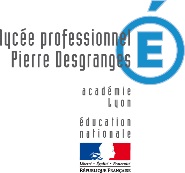 ANNEXE 1-1 A L’ACTE D’ENGAGEMENT (annexe financière)PHOTOCOPIEUR ADMINISTRATION 50 000 copies / anRéférence et marque proposée : Organisme payeur : DATE :SIGNATURE :Lieu d’implantationFonctions souhaitées pour une production annuelle de 50 000 copiesLP Pierre DesgrangesService reprographie administration1 Copieur numérique neuf (minimum 35 copies minute) pour l’administrationSuivant descriptif CCPCopieur disposant de la carte fax et de l’agrafage interneMontant(en euro)Loyer Trimestriel photocopieur neufCoût copies( pour 1000   copies)ObservationsHors TVATaux de TVATTC